Preschool Learning at Home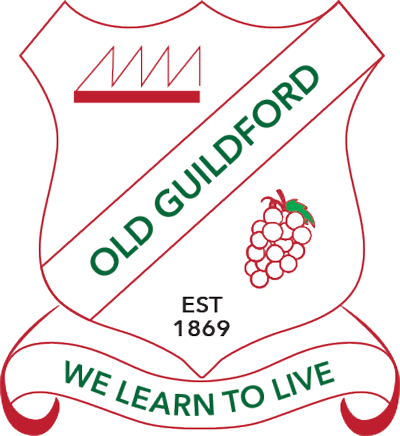 Do the activities you like lots of times and send some photos to the school Facebook page!Read every day to a member of your family. You can also watch Storyline On line on You tubehttps://www.storylineonline.net/ Keep active, take breaks, eat healthy food and drink water. This will help you learnNumeracy: Water playFilling and pouring water into different sized bottles and containers helps your child learn about volume and capacity.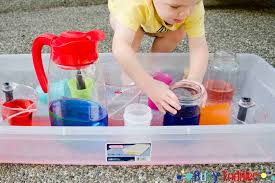 Life Skills:Wash your hands! Can you count backwards from 10?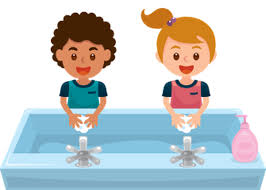 10 9 8 7 6 5 4 3 2 1 0Fine motor:Trace around your hand and draw an elephant!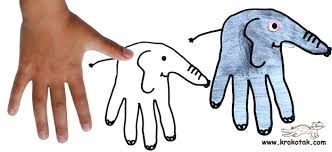 Art and craft:Use a toilet roll and paper to make a butterfly. Draw on eyes cut think paper strips for the feelers.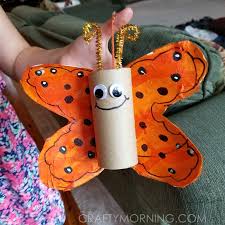 Gross motor:Can you walk around the house balancing a book or soft toy on your head?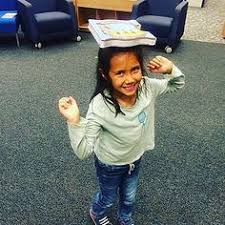 Life skills:Help mum or dad cook something. 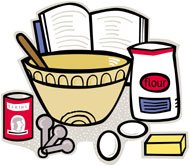 Life skills:Make your own lunch, with a grown-ups help. Maybe try a funny face sandwich!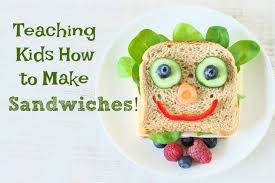 Gross Motor: Play outside! Run, jump, hop and gallop. Throw or kick a ball to someone. 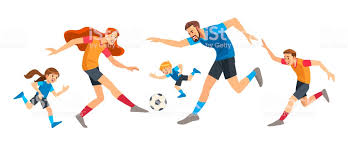 Fine motor: Use playdough to make some sea creatures. 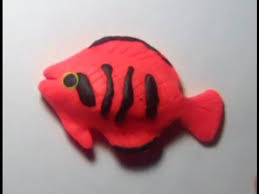 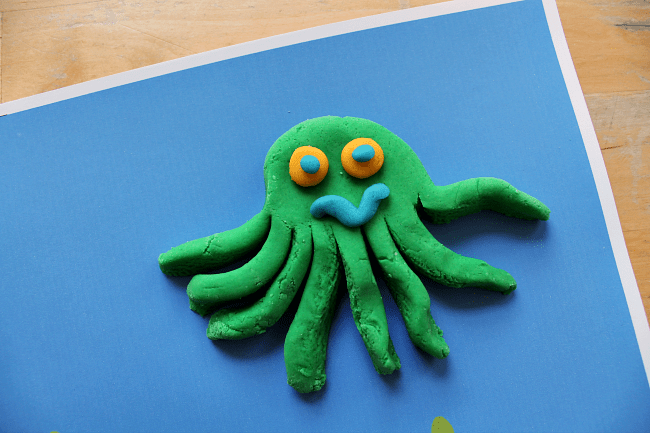 Gross Motor: Play a game of musical statues. Dance and move to your favourite music and when it stops you freeze!Life Skills:Practice putting on your shoes and learning how to tie laces.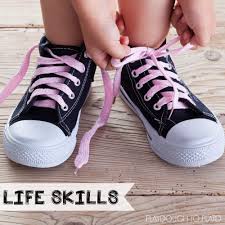  Fine motor:Draw something and then cut it out.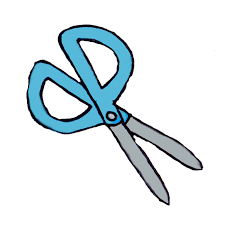 Literacy:Watch playschool and ABC kids. Sing along with the songs and maybe try making the craft. 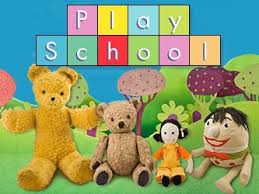 Numeracy: Count how long it takes you to do some jobs, like getting dressed or making your bed.1 2 3 4 5 6 7 8 9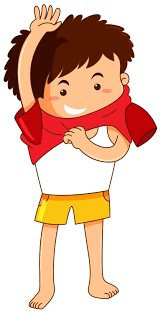 Literacy:Read a book with someone. Practice holding the book, turning the pages and talking about the pictures. 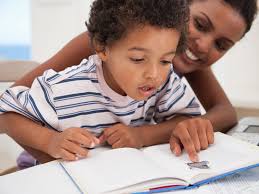 